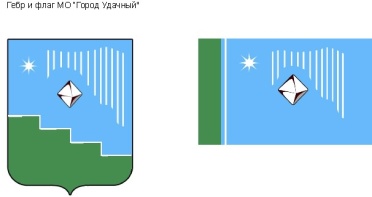 Российская Федерация (Россия)Республика Саха (Якутия)Муниципальное образование «Город Удачный»Городской Совет депутатовIV созывVII СЕССИЯРЕШЕНИЕ28 марта 2018 года                                                                                                        №7-6Об отчете Управления Архитектуры и градостроительства МО «Мирнинский район» в части осуществления переданных полномочий в области градостроительной деятельности по итогам работы за 2017 годРассмотрев и заслушав отчет Управления Архитектуры и градостроительства МО «Мирнинский район» о проделанной работе по итогам 2017 года, городской Совет депутатов МО «Город Удачный» решил:Принять к сведению отчет Управления Архитектуры и градостроительства МО «Мирнинский район» в части осуществления переданных полномочий в области градостроительной деятельности по итогам работы за 2017 год (прилагается).Опубликовать (обнародовать) настоящее решение в порядке, установленном Уставом МО «Город Удачный».Контроль исполнения настоящего решения возложить на комиссию по вопросам городского хозяйства (Иванов С.В.).Председатель городского Совета депутатов 			                                 В.В. Файзулин